                       ПРОЕКТ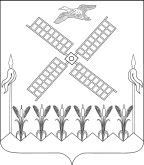 АДМИНИСТРАЦИЯКОПАНСКОГО СЕЛЬСКОГО ПОСЕЛЕНИЯ ЕЙСКОГО РАЙОНАП О С Т А Н О В Л Е Н И Ест. Копанская Об утверждении инструкции  о порядке рассмотрения обращений граждан в администрации Копанского сельского поселения Ейского района    	В целях реализации Федерального закона от 2 мая 2006  года № 59-ФЗ «О порядке рассмотрения обращений граждан Российской Федерации», Федерального закона  от  9 февраля 2009 года № 8-ФЗ «Об обеспечении доступа к информации о деятельности государственных органов и органов местного самоуправления» , Закона  Краснодарского края о т 28 июня  2007  года № 1270-КЗ «О дополнительных гарантиях реализации права граждан на обращение в Краснодарском крае»,  установления единых требований к организации работы с письменными  и устными обращениями граждан,  поступивших в администрацию Копанского сельского поселения Ейского района п о с т а н о в л я ю:Утвердить инструкцию  о порядке рассмотрения обращений граждан  в администрации Копанского сельского поселения Ейского района согласно приложению.Специалистам администрации Копанского сельского поселения Ейского района обеспечить соблюдение инструкции о порядке рассмотрения обращений граждан. Признать утратившими силу постановления администрацииКопанского сельского поселения  Ейского района:	от 15 февраля 2018 года № 17 «О порядке работы с обращениями граждан  в администрации Копанского сельского поселения Ейского района»;	от 09 января 2020 года № 2 «О внесении изменений в  постановление администрации Копанскго сельского поселения Ейского района от  15 февраля 2018 года № 17 «О порядке работы с обращениями граждан  в администрации Копанского сельского поселения Ейского района»;	от 01 июля  2021 года № 56 «О внесении изменений в  постановление администрации Копанскго сельского поселения Ейского района от  15 февраля 2018 года № 17 «О порядке работы с обращениями граждан  в администрации Копанского сельского поселения Ейского района».Общему отделу администрации Копанского сельского поселения Ейского района (Скляренко)  обнародовать настоящее постановление в установленном порядке, разместить  на официальном сайте Копанского сельского поселения Ейского района в сети Интернет.Контроль за выполнением настоящего постановления возложить наначальника общего отдела администрации  Копанского сельского поселения Ейского района Л.В. Скляренко.Постановление вступает в силу со дня его  официальногообнародования.Глава Копанского сельского поселенияЕйского района                                                                                И.Н. Диденко                                                                                      ПРИЛОЖЕНИЕ УТВЕРЖДЕНАпостановлением администрации Копанского  сельского поселенияЕйского районаот_______________ №________ИНСТРУКЦИЯо порядке рассмотрения обращений граждан в администрации Копанского сельского поселения Ейского района1. Общие положения1.1. Инструкция о порядке рассмотрения обращений граждан (далее - Инструкция) устанавливает единые требования к организации работы с письменными (в том числе в форме электронного документа) и устными обращениями граждан Российской Федерации, иностранных граждан и лиц без гражданства, за исключением случаев, установленных международным договором Российской Федерации или федеральным законом, объединений граждан, в том числе юридических лиц (далее - граждане), поступивших в адрес администрации Копанского  сельского поселения Ейского района.1.2. Понятия и термины, используемые в Инструкции, применяются в значениях, определенных в Федеральном законе от 2 мая 2006 г. № 59-ФЗ "О порядке рассмотрения обращений граждан Российской Федерации" (далее - Федеральный закон № 59-ФЗ).2. Порядок работы с письменными обращениями граждан2.1 Прием и первичная обработка письменных обращений граждан2.1.1 Письменное обращение может быть направлено: почтовым отправлением по адресу: 353675, Краснодарский край, Ейский район, станица Копанская, ул. Мешкова, 28;передано лично в администрацию Копанского  сельского поселения Ейского района непосредственно гражданином, его представителем;принято в ходе личных приемов главы администрации Копанского  сельского поселения Ейского района и специалистов.Обращение в форме электронного документа направляется путем заполнения гражданином специальных форм для отправки обращений, размещенных на официальном сайте администрации Копанского  сельского поселения Ейского района (spkopanskoe.ru) в сети "Интернет".2.1.2 Письменные обращения на имя главы Копанского  сельского поселения Ейского района, доставленные в администрацию Копанского  сельского поселения Ейского района  автором или лицом, представляющим его интересы, принимаются начальником общего отдела. На копии обращения проставляется дата поступления,  подпись начальника общего отдела и контактный телефон.2.1.3 Ответственный сотрудник, обрабатывающий корреспонденцию, при обнаружении подозрительного почтового отправления (большая масса, смещение центра тяжести, наличие масляных пятен, необычный запах, особенности оформления) сообщает о нем непосредственному руководителю. Руководитель – в дежурную часть отдела МВД России по Ейскому району.Проверенная сотрудниками отдела МВД России по Ейскому району корреспонденция передается в общий отдел.2.1.4 После вскрытия конверта проверяется наличие в нем письменных вложений и при необходимости составляются следующие акты:об отсутствии письменных вложений в заказных письмах с уведомлением и в письмах с объявленной ценностью, если в конверте отсутствует письменное вложение на имя главы Копанского сельского поселения Ейского района (приложение 1);о недостаче документов по описи корреспондента в заказных письмах с уведомлением и в письмах с объявленной ценностью при обнаружении в конверте недостачи указанных в описи документов (приложение 2);о наличии приложений к обращению, не являющихся подтверждением изложенных в нем доводов, в случае, если приложенные документы и материалы в соответствии с частью 2 статьи 7 Федерального закона № 59-ФЗ не являются подтверждением доводов, изложенных в обращении (приложение 3);о вложении оригиналов документов в заказных письмах с уведомлением и в письмах с объявленной ценностью в случае, если к письму прилагаются денежные знаки, кроме изъятых из обращения, ценные бумаги, награды, иное имущество, а также оригиналы документов, созданных в единичном экземпляре и имеющих юридическое значение для гражданина (паспорт, военный билет, трудовая книжка, пенсионное удостоверение и другое) (приложение 4).Также в акте указывается решение о возврате полученных документов и вещей заказным почтовым отправлением либо об их передаче для вручения заявителю по месту его проживания или о хранении вещей до востребования.Указанный акт прилагается к обращению. При этом заявитель в установленном порядке уведомляется об отсутствии либо недостаче документов или возврате оригиналов документов. Комиссия для подписания соответствующего акта формируется из работников администрации в составе трех человек.2.1.5  К тексту письма подкладывается конверт, который хранится вместе с обращением. В случае отсутствия текста письма к конверту (или вложенным материалам, если они имеются) подкладывается текст "письменного обращения к адресату нет".Срок хранения документов по обращениям граждан (в том числе конвертов) составляет 5 лет.По истечении установленного срока хранения документы по обращениям граждан подлежат уничтожению в порядке, предусмотренном Федеральным архивным агентством.2.1.6 Письма на официальном бланке или имеющие штамп организации и подписанные руководителем (одним из его заместителей), а также письма депутатов всех уровней, сенаторов Российской Федерации без приложенных к ним обращений граждан не регистрируются.2.1.7 Конверты с пометкой "лично" вскрываются в общем порядке ответственным специалистом, обрабатывающим корреспонденцию.2.2 Регистрация письменных обращений граждан2.2.1. Все письменные обращения граждан, в том числе  поступившие по каналам электронной и факсимильной связи, подлежат регистрации в день поступления в журнале регистрации письменных обращений граждан.2.2.2. Регистрация обращений осуществляется в пределах календарного года. Информация о персональных данных авторов обращений хранится и обрабатывается с соблюдением требований действующего законодательства Российской Федерации о персональных данных.2.2.3. На первой странице обращения (а не на сопроводительных документах к нему) на свободном от текста месте наносятся соответствующие реквизиты документа (дата и номер регистрации, наименование органа, зарегистрировавшего обращение).2.2.4. При регистрации коллективных обращений вносится первая разборчиво указанная фамилия с припиской «и другие». В случае отсутствия адреса заявителя, указанного первым, указывается фамилия и адрес заявителя, обозначенные на конверте. Коллективные обращения без указания фамилий регистрируются по названию организации, предприятия, коллектива, из которых они поступили («коллектив ОАО «Визит», «жители улицы Фрунзе», «жильцы дома № (98)»).2.2.5. Если автор письма обращается в интересах другого лица (других лиц), то в графе «Ф.И.О.» указывается фамилия и инициалы автора обращения, после чего в скобках прописывается фамилия и инициалы лиц, в интересах которых обратился автор (например, Иванов А.А. (в интересах Ивановой В.В., Ивановой С.С.)).2.2.6. Если заявитель не указал своей фамилии, то вносится запись «без фамилии».2.2.7. Оригиналы обращений с регистрационным штампом заявителям не возвращаются (за исключением случаев, предусмотренных федеральным законодательством).2.3 Сроки рассмотрения письменных обращений граждан2.3.1. Обращения, поступившие в администрацию Копанского сельского поселения Ейского района по компетенции, рассматриваются в течение 30 дней. Указанный срок исчисляется со дня регистрации обращения в администрации Копанского сельского поселения Ейского района.Срок рассмотрения обращений, содержащих информацию о фактах возможных нарушений законодательства Российской Федерации в сфере миграции, не должен превышать 20 дней со дня их регистрации в администрации Копанского сельского поселения Ейского района.2.3.2. Срок рассмотрения письменного обращения исчисляется в календарных днях. В случае если окончание срока рассмотрения обращений приходится на выходной или нерабочий день, днем окончания срока считается предшествующий ему рабочий день.2.3.3. Глава Копанского сельского поселения Ейского района вправе устанавливать сокращенные сроки рассмотрения отдельных обращений граждан.2.3.4. По дубликатному обращению, приобщенному к материалам рассмотрения первого обращения, срок рассмотрения соответствует сроку рассмотрения первого обращения в случае, если ответ на него не дан.2.3.5. В исключительных случаях, а также в случае направления запроса в другие государственные органы, органы местного самоуправления руководитель либо уполномоченное на то лицо вправе продлить срок рассмотрения обращения не более чем на 30 дней при условии уведомления об этом заявителя.2.3.6. В случае если администрацией Копанского  сельского поселения Ейского района запрашивается информация о результатах рассмотрения обращения, то для решения вопроса о продлении срока рассмотрения такого обращения руководителю, давшему поручение по рассмотрению обращения, представляется служебная записка, содержащая просьбу о продлении срока рассмотрения обращения, подготовленная исполнителем, с приложением копии уведомления заявителя о продлении срока рассмотрения его обращения.2.4. Направление письменных обращений граждан на рассмотрение2.4.1. Работник общего отдела, осуществляя работу с письменными обращениями, в день регистрации обращения  готовит проект поручения главе Копанского сельского поселения Ейского района в котором  определяются:должностное лицо, ответственное за рассмотрение обращения и  подготовку ответа заявителю;методы рассмотрения обращения: комиссионное рассмотрение, с выходом (выездом) на место, с участием заявителя, с проведением собрания и другие;срок и порядок разрешения вопросов обращения.2.4.2 Решение о направлении письменного обращения на рассмотрение принимается исключительно исходя из его содержания по компетенции поднимаемых автором вопросов независимо от того, кому оно адресовано.2.4.3. Ответ на обращение, содержащее вопросы, входящие в компетенцию администрации, направляется за подписью главы Копанского сельского поселения Ейского района.2.4.4.  Письменные обращения, содержащие вопросы, решение которых не входит в компетенцию администрации Копанского сельского поселения Ейского района, в течение 7 дней со дня регистрации направляются на рассмотрение в соответствующий орган или соответствующему должностному лицу, в компетенцию которых входит решение поставленных в обращениях вопросов, с уведомлением в тот же срок граждан, направивших обращения, о переадресации обращений, за исключением случая, указанного в части 4 статьи 11 Федерального закона № 59-ФЗ.2.4.5. В случае перенаправления на рассмотрение в соответствующий орган или соответствующему должностному лицу, в компетенцию которых входит решение поставленных в обращениях вопросов, коллективного письменного обращения, подписанного несколькими заявителями с указанием адреса каждого из них и просьбой направить ответ каждому из подписавшихся, уведомление о переадресации обращения направляется каждому гражданину на указанный им в обращении адрес. В остальных случаях уведомление направляется на адрес заявителя, указанного в регистрации первым.2.4.6. Письменное обращение, поступившее в администрацию Копанского  сельского поселения Ейского района и содержащее информацию о фактах возможных нарушений законодательства Российской Федерации в сфере миграции, в течение 5 дней со дня регистрации направляется в Главное управление МВД России по Краснодарскому краю с уведомлением заявителя о переадресации его обращения, за исключением случая, указанного в части 4 статьи 11 Федерального закона № 59-ФЗ.2.4.7. В случае если решение поставленных в письменном обращении вопросов относится к компетенции нескольких государственных органов, органов местного самоуправления или должностных лиц, копия обращения в течение 7 дней со дня регистрации направляется в соответствующие государственные органы, органы местного самоуправления или соответствующим должностным лицам с уведомлением гражданина, направившего обращение, о переадресации обращения, за исключением случая, указанного в части 4 статьи 1 Федерального закона № 59-ФЗ.2.4.8. Запрещается направлять жалобу на рассмотрение в государственный орган, орган местного самоуправления или должностному лицу, решение или действия (бездействие) которых обжалуется. В случае если в соответствии с запретом, предусмотренным частью 6 статьи 8 Федерального закона № 59-ФЗ, невозможно направление жалобы на рассмотрение в государственный орган, орган местного самоуправления или должностному лицу, в компетенцию которых входит решение поставленных в обращении вопросов, жалоба возвращается гражданину с разъяснением его права обжаловать соответствующие решение или действия (бездействие) в установленном порядке в суд.В случае если обжалуется конкретное решение либо конкретное действие (бездействие) конкретного должностного лица администрации Копанского  сельского поселения Ейского района, жалоба направляется вышестоящему должностному лицу, для рассмотрения в порядке подчиненности.2.4.9. В случае если письменные обращения, поступившие на рассмотрение в орган или должностному лицу администрации Копанского  сельского поселения Ейского района, были ошибочно направлены в орган или должностному лицу, в компетенцию которых не входит решение поставленных в обращениях вопросов, то указанный орган или должностное лицо в соответствии с требованиями части З статьи 8 Федерального закона 59-ФЗ в течение семи дней со дня регистрации направляет обращение в соответствующий орган или соответствующему должностному лицу, в компетенцию которых входит решение поставленных в обращении вопросов, с уведомлением гражданина, направившего обращение, о переадресации обращения, за исключением случая, указанного в части 4 статьи 11 Федерального закона № 59-ФЗ, а также руководителя, давшего поручение о рассмотрении вышеуказанного обращения, в случае, если была запрошена информация о результатах рассмотрения обращения.2.4.10. Уведомления авторам обращений, поступивших по информационным системам общего пользования (электронная почта), направляются на электронный адрес, указанный в обращении.2.5. Рассмотрение письменных обращений граждан2.5.1. Непосредственные исполнители по рассмотрению обращений определяются главой Копанского сельского поселения Ейского района. Поручение главы должно содержать фамилии и инициалы лиц, которым дается поручение, ясно сформулированный текст, предписывающий действия, направленные на объективное, всестороннее и своевременное рассмотрение обращения, порядок и срок исполнения, подпись руководителя.2.5.2. Должностное лицо, которому поручено рассмотрение обращения: несет персональную ответственность за его сохранность; обеспечивает всестороннее, объективное и своевременное рассмотрение обращений; в случае необходимости в установленном законодательством порядке запрашивает дополнительные материалы, необходимые для рассмотрения обращений; организует встречи с заявителем(-ями); организует создание комиссии для проверки фактов, изложенных в обращениях (с выездом на место и участием заявителей); принимает меры по восстановлению или защите нарушенных прав, свобод и законных интересов граждан. При наличии сведений о подтверждении фактов нарушения прав, свобод и законных интересов заявителей, изложенных в обращении, указывает, какие меры приняты к лицам, допустившим такие нарушения; уведомляет гражданина о направлении его обращения на рассмотрение в другой государственный орган, орган местного самоуправления или иному должностному лицу, в компетенцию которых входит разрешение вопросов, содержащихся в обращении.2.5.3. В случае если к тексту письменного обращения заявителем приложены документы и материалы, не относящиеся к подтверждению доводов, изложенных в обращении, то рассмотрению подлежат только вопросы, содержащиеся в самом тексте письменного обращения,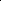 2.5.4. При рассмотрении повторных обращений анализируется имеющаяся по поднимаемым в них вопросам переписка.Письменные обращения одного и того же заявителя по одному и тому же вопросу, поступившие до истечения срока рассмотрения, считаются первичными. Не являются повторными обращения одного и того же заявителя, но по разным вопросам, а также многократные обращения по одному и тому же вопросу, по которому заявителю давались исчерпывающие ответы.2.5.5. Письменные обращения с просьбами о личном приеме главой Копанского  сельского поселения Ейского района рассматриваются по существу поднимаемых автором проблем и направляются на рассмотрение  соответствующему должностному лицу, в компетенцию которых входит решение поставленных вопросов.  Если в обращении не указана проблема, то заявителю направляется информация с разъяснениями о порядке организации личного приема граждан главой Копанского  сельского поселения Ейского района, а заявление оформляется «в дело» как исполненное.2.5.6. Письменные обращения, содержащие в адресной части обращений пометку «лично», рассматриваются в соответствии с настоящей Инструкцией.2.5.7. Письменные обращения граждан, поступившие из редакций средств массовой информации, от руководителей политических партий и общественных объединений (в том числе с просьбой проинформировать о результатах рассмотрения), рассматриваются в соответствии с настоящей Инструкцией.2.5.8. В случае поступления в администрацию Копанского  сельского поселения Ейского района письменных обращений, содержащих вопросы, ответы на которые размещены в соответствии с частью 4 статьи 10 Федерального закона № 59-ФЗ на официальном сайте администрации Копанского  сельского поселения Ейского района в информационно-телекоммуникационной сети «Интернет», гражданам, направившим обращения, в течение семи дней со дня регистрации обращений ответственным исполнителем сообщается электронный адрес официального сайта в информационно-телекоммуникационной сети «Интернет», на котором размещен ответ на вопрос, поставленный в обращении, при этом обращение, содержащее обжалование судебного решения, не возвращается.2.5.9. В случае если ответ по существу поставленного в обращении вопроса не может быть дан без разглашения сведений, составляющих государственную или иную охраняемую законом тайну, гражданину, направившему обращение, ответственным исполнителем сообщается о невозможности дать ответ по существу поставленного в нем вопроса в связи с недопустимостью разглашения указанных сведений.2.5.10. В случае если в письменном обращении гражданина содержится вопрос, на который ему неоднократно давались письменные ответы по существу в связи с ранее направляемыми обращениями, и при этом в обращении не приводятся новые доводы или обстоятельства, сотрудник администрации Копанского  сельского поселения Ейского района, вправе принять решение о безосновательности очередного обращения и прекращении переписки с гражданином по данному вопросу (приложение 5) при условии, что указанное обращение и ранее направляемые обращения направлялись в один и тот же государственный орган или одному и тому же должностному лицу.О данном решении уведомляется гражданин, направивший обращение. Уведомление о прекращении переписки направляется автору за подписью главы Копанского  сельского поселения Ейского района.2.5.11. При поступлении обращения, в котором содержится вопрос, по которому переписка прекращена, уполномоченное лицо, рассматривающее обращение, направляет заявителю уведомление, содержащее сведения о прекращении переписки по указанному вопросу.2.5.12. При поступлении в администрацию Копанского  сельского поселения Ейского района обращения, текст которого не позволяет определить суть предложения, заявления или жалобы, ответ на обращение не дается и оно не подлежит направлению на рассмотрение должностному лицу в соответствии с его компетенцией, о чем в течение 7 дней со дня регистрации обращения  сообщается гражданину, направившему обращение.2.5.13. При поступлении в администрацию Копанского  сельского поселения Ейского района просьбы гражданина о прекращении рассмотрения его обращения в случае, если обращение еще не было направлено на рассмотрение по компетенции поднимаемых вопросов, работники администрации информируют заявителя о прекращении рассмотрения обращения. В случае переадресации ранее поступившего обращения от данного гражданина в иной орган или иному должностному лицу заявление о прекращении рассмотрения данного обращения в течение 7 дней направляется в соответствующий орган или должностному лицу с уведомлением гражданина, реализовавшего данное право.По письменному запросу заявителю в 30-дневный срок возвращаются приложенные к обращению материалы (документы).2.6. Ответы на письменные обращения граждан2.6.1. Ответ на письменное обращение должен соответствовать критериям своевременности, объективности, всесторонности.2.6.2. Текст ответа на письменное обращение должен излагаться ясно и понятно, последовательно, кратко, со ссылками на соответствующие нормативные правовые акты, давать исчерпывающие разъяснения на все поставленные в обращении вопросы. При наличии сведений о подтверждении фактов нарушения прав, свобод и законных интересов заявителей, изложенных в обращении, в ответе необходимо указать, какие меры приняты к лицам, допустившим такие нарушения.В случае рассмотрения обращения в порядке переадресации в тексте ответа на письменное обращение заявителю должны содержаться наименование органа, направившего обращение, с указанием регистрационного номера и даты регистрации, а также регистрационный номер и дату регистрации обращения в органе, рассматривающем обращение.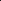 2.6.3. Не допускается наличие исправлений (в том числе в реквизитах) в ответах на обращения граждан.2.6.4. При ответе на коллективное письменное обращение, подписанное несколькими заявителями с указанием адреса каждого из них и просьбой направить ответ каждому из подписавшихся, ответ дается каждому гражданину на указанный им в обращении адрес. В остальных случаях ответ дается на адрес заявителя, указанного в регистрации первым с пометкой «для информирования заинтересованных лиц».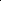 2.6.5. В случае если ответ дается на несколько обращений одного и того же автора, то в нем перечисляются все адресаты, перенаправившие обращение, с указанием его регистрационного номера и даты регистрации, а также регистрационные номера и даты регистрации обращений в органе, рассматривающем указанное обращение.2.6.6. Ответ на обращение направляется в форме электронного документа по адресу электронной почты, указанному в обращении, поступившем в администрацию Копанского  сельского поселения Ейского района в форме электронного документа, и в письменной форме по почтовому адресу, указанному в обращении, поступившем в администрацию Копанского  сельского поселения Ейского района в письменной форме.2.6.7. При получении на рассмотрение предложения, заявления или жалобы, которые затрагивают интересы неопределенного круга лиц, в частности на обращение, в котором обжалуется судебное решение, вынесенное в отношении неопределенного круга лиц, ответ, в том числе разъяснения порядка обжалования судебного решения, может быть размещен на официальном сайте администрации Копанского  сельского поселения Ейского района в информационно-телекоммуникационной сети «Интернет» (с учетом соблюдения требований о недопустимости разглашения сведений, содержащихся в обращении, а также сведений, касающихся частной жизни гражданина, без его согласия).2.6.8. Информация должностному лицу, запросившему информацию о результатах рассмотрения обращения, должна содержать изложение проблематики обращения, правовую оценку обоснованности требований заявителя, результатов рассмотрения и принятых мер. В информации должно быть указано, что заявитель проинформирован о результатах рассмотрения обращения. Если на обращение дается промежуточный ответ, то в тексте указывается срок и условия окончательного решения вопроса.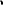 2.6.9. Ответы заявителям подписываются главой Копанского  сельского поселения Ейского района.2.6.10. При направлении ответа на обращение, поступившее в форме электронного документа, по адресу электронной почты, указанной в обращении, подготовленный на бумажном носителе и собственноручно подписанный ответ преобразуется в электронную форму путем сканирования. Гражданину направляется ответ в форме электронного образа документа.2.6.11. При условии всестороннего и объективного рассмотрения обращения, а также полного фактического исполнения принятого по нему решения глава Копанского  сельского поселения Ейского района списывает материалы «в дело». В противном случае глава Копанского  сельского поселения Ейского района принимает дополнительные меры контроля до полного фактического исполнения принятого решения, всестороннего и объективного рассмотрения обращения.В случае если исполнителей по рассмотрению обращения несколько и один из них дает промежуточный ответ, то автору поручения о рассмотрении обращения представляются ответы после рассмотрения обращения всеми исполнителями (при условии, что срок окончательного рассмотрения не превышает 60 дней).После завершения рассмотрения обращения и направления ответа гражданину исполнитель оставляет на архивное хранение подлинник соответствующего обращения и материалы, относящиеся к его рассмотрению (если в поручении по рассмотрению обращения не указано иное).2.6.12. Лица, виновные в нарушении сроков и порядка рассмотрения обращений, несут ответственность, предусмотренную законодательством Российской Федерации.2.6.13. При оценке содержания ответов на обращения, а также документов и материалов  специалистом администрации  Копанского  сельского поселения Ейского района, в должностные обязанности которого входит работа с обращениями граждан, осуществляется:проверка соблюдения сроков рассмотрения обращения и предоставления информации по запросам;проверка оформления ответа на обращение и служебных документов, к которым приложены материалы, необходимые для рассмотрения обращения (бланка органа, даты и исходящего номера, ссылки на дату и номер контрольного обращения); анализ содержания ответа на обращение и представленных документов и материалов (актов, фото- и видеоматериалов), раскрывающих обстоятельства и подтверждающих (опровергающих) доводы автора; объективность и достаточность принятого решения по результатам рассмотрения обращения с вынесением одного из решений: «поддержано», в том числе «меры приняты», «не поддержано», «разъяснено»; анализ наличия разъяснений о порядке реализации прав, свобод и законных интересов авторов (в случае принятия решения «разъяснено»); проверка наличия ссылок на конкретные нормы права.2.6.14. По результатам оценки ответа на обращение и представленных  необходимых для рассмотрения обращения документов и материалов работником администрации Копанского  сельского поселения Ейского района, в должностные обязанности которого входит работа с обращениями граждан, принимается решение о соответствии ответа критериям своевременности, всесторонности, объективности рассмотрения, а также наличии правовых, экономических, технологических и прочих обоснований (в зависимости от содержания обращения) принятых решений. Если ответ не соответствует хотя бы одному из указанных критериев, то указанными работниками выносится предложение о его возврате исполнителю для принятия мер к устранению нарушений с указанием таких нарушений.2.6.15. Решение о сроках устранения нарушений принимается главой Копанского  сельского поселения Ейского района в пределах общего срока рассмотрения обращения.3. Порядок работы с устными обращениями граждан3.1. Организация приема граждан в общем отделе администрации Копанского  сельского поселения Ейского района3.1.1. Прием граждан в общем отделе администрации Копанского  сельского поселения Ейского района осуществляется по адресу: Краснодарский край, Ейский район, станица Копанская, улица Мешкова, 28 , ежедневно, с 8.00 до 12.00 и с 14.00 до 17.00, кроме выходных и нерабочих праздничных дней.Информация о месте приема граждан в общем отделе администрации Копанского  сельского поселения Ейского района, об установленных днях и часах приема размещается на официальном сайте администрации Копанского  сельского поселения Ейского района в сети «Интернет».3.1.2. Прием граждан в общем отделе администрации Копанского  сельского поселения Ейского района ведет начальник общего отдела.3.1.3. Помещения, выделенные для ведения приема граждан, должны соответствовать санитарным правилам СП 2.2.3670-20 «Санитарно-эпидемиологические требования к условиям труда» и требованиям Федерального закона от 24 ноября 1995 г. 181-ФЗ «О социальной защите инвалидов в Российской Федерации».3.1.4. Рабочее место начальника общего отдела, осуществляющего прием граждан, оборудуются компьютерами и оргтехникой.Начальник общего отдела, осуществляющий прием граждан, обеспечивается настольной табличкой, содержащей сведения о его фамилии, имени, отчестве (при наличии) и должности.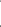 3.1.5. Места ожидания и личного приема граждан в общем отделе администрации Копанского  сельского поселения Ейского района оборудуются стульями, столами, системами вентиляции, кондиционирования воздуха, противопожарной системой и средствами пожаротушения, системой оповещения о возникновении чрезвычайной ситуации, системой охраны, питьевой водой и одноразовой посудой. В помещение обеспечивается доступ для граждан с ограниченными физическими возможностями.Заявители обеспечиваются канцелярскими принадлежностями, бумагой, бланками заявлений на имя главы Копанского  сельского поселения Ейского района.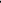 3.1.6. В помещении администрации Копанского  сельского поселения Ейского района устанавливаются специальный бокс для приема письменных обращений, а также информационный стенд в доступном для граждан месте.3.1.7. Прием граждан осуществляется в порядке очередности. Отдельные категории граждан в случаях, предусмотренных законодательством Российской Федерации, пользуются правом на личный прием в первоочередном порядке. 3.1.8. При приеме в общем отделе администрации Копанского  сельского поселения Ейского района гражданин предъявляет документ, удостоверяющий его личность.3.1.9. Все устные обращения, поступившие в администрацию Копанского  сельского поселения Ейского района в ходе личного приема  , регистрируются в журнале (приложение №7), указывается:№ по порядку (№ п/п);дата приема ;ФИО автора обращения, почтовый адрес, телефон;способ обращения; содержание вопроса обращения;срок рассмотрения обращения фактически рассмотрено результат (поддержано, меры приняты, не поддержано, разъяснено).3.1.10. Ведущий прием, дает заявителю исчерпывающие разъяснения в части, относящейся к компетенции администрации, в том числе о порядке организации личного приема граждан в администрации Копанского  сельского поселения Ейского района.Если поднимаемые в ходе приема вопросы относятся к компетенции иных структурных подразделений или органов исполнительной власти муниципального образования Ейский район, работником общего отдела в день обращения гражданина организуется проведение приема заявителя работниками соответствующего структурного подразделения администрации Копанского  сельского поселения Ейского района или органа исполнительной власти муниципального образования Ейский район, в компетенцию которых входит решение поставленных в обращении вопросов, лично, по телефону либо в режиме видеосвязи с использованием системы личного приема граждан на базе сетевого справочного телефонного узла Российской Федерации (далее — ССТУ.РФ).В случае если в устном обращении гражданина содержатся вопросы, решение которых входит в компетенцию территориальных органов федеральных органов исполнительной власти и иных органов, осуществляющих публично значимые функции, заявителю дается разъяснение, куда и в каком порядке ему следует обратиться.3.1.11. В случае если гражданин обратился в общий отдел администрации Копанского  сельского поселения Ейского района с просьбой об оказании бесплатной юридической помощи, ему предоставляется информация об адвокатах и нотариусах, являющихся участниками государственной системы оказания бесплатной юридической помощи на территории Копанского  сельского поселения Ейского района, или адреса размещения ГКУ КК «Государственное юридическое бюро Краснодарского края» для оказания бесплатной юридической помощи отдельным категориям граждан.3.1.12. В случае поступления в общий отдел администрации Копанского  сельского поселения Ейского района уведомления о проведении публичного мероприятия приглашается работник администрации для дальнейшей организации работы с ним в порядке, установленном Федеральным законом от 19 июня 2004 г. № 54-ФЗ «О собраниях, митингах, демонстрациях, шествиях и пикетированиях».3.1.13. В ходе приема гражданин вправе оставить письменное обращение на имя главы Копанского  сельского поселения Ейского района, которое подлежит регистрации и рассмотрению в соответствии с Федеральным законом № 59-ФЗ и Инструкцией.3.1.14. Гражданин в обращении с просьбой о проведении личного приема в обязательном порядке указывает фамилию, имя, отчество либо должность должностного лица, о личном приеме которым он ходатайствует, а также свою фамилию, имя и отчество (последнее — при наличии), почтовый адрес или адрес электронной почты и содержание вопроса, требующего рассмотрения в ходе личного приема.Также гражданин вправе указать номер телефона (при наличии) и информацию о том, куда он ранее обращался за разрешением поставленного вопроса, с приложением подтверждающих документов либо их копий.3.1.15. Проведение гражданами фотосъемки, аудио- и видеозаписи, прямой трансляции в сети «Интернет» в общем отделе администрации Копанского  сельского поселения Ейского района возможно только при условии, что это не повлечет за собой обнародование и дальнейшее использование изображений иных граждан, реализующих право на личное обращение в общем отделе администрации Копанского  сельского поселения Ейского района, а также работника общего отдела, обеспечивающего реализацию данного правомочия, без их согласия.3.2. Организация личных приемов граждан главой Копанского  сельского поселения Ейского района.3.2.1. Личный прием граждан проводится главой Копанского  сельского поселения Ейского района согласно утвержденному графику.3.2.2. Дни и время личного приема главой Копанского  сельского поселения Ейского района, список граждан на личный прием к главе Копанского  сельского поселения Ейского района, а также участники приема устанавливаются по согласованию с общим отделом администрации Копанского  сельского поселения Ейского района.3.2.3. Подготовка личных приемов граждан главой Копанского  сельского поселения Ейского района осуществляется по результатам рассмотрения устного обращения гражданина с просьбой о записи на личный прием по конкретному вопросу.3.2.4. В случае если решение вопроса, с которым гражданин обратился на личный прием к главе Копанского  сельского поселения Ейского района, находится в компетенции администрации Копанского  сельского поселения Ейского района и гражданин ранее не обращался по данному вопросу на личный прием к руководителям соответствующих структурных подразделений администрации Копанского  сельского поселения Ейского района, главой Копанского  сельского поселения Ейского района может быть дано поручение о проведении личного приема гражданина руководителями соответствующих структурных подразделений администрации Копанского  сельского поселения Ейского района в соответствии с компетенцией поднимаемого вопроса.3.2.5. Заявителю может быть отказано в личном приеме главой Копанского  сельского поселения Ейского района если:с заявителем прекращена переписка по данному вопросу; ответ по существу поставленного в обращении вопроса не может быть дан без разглашения сведений, составляющих государственную или иную охраняемую федеральным законом тайну; в обращении заявителя содержатся нецензурные либо оскорбительные выражения, содержащие угрозу жизни, здоровью и имуществу должностного лица, а также членов его семьи; текст письменного обращения не позволяет определить суть предложения, заявления или жалобы; по вопросу заявителя, с которым он обратился для записи на личный прием, имеется вступившее в силу судебное решение.3.2.6. Отдельные категории граждан в случаях, предусмотренных законодательством Российской Федерации, пользуются правом на личный прием в первоочередном порядке.3.2.7. Личный прием главой Копанского  сельского поселения Ейского района ведется в индивидуальном порядке, за исключением случаев обращений граждан, нуждающихся в сопровождении.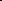 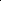 3.2.8. Личный прием главой Копанского  сельского поселения Ейского района проводится при предъявлении гражданином документа, удостоверяющего личность.3.2.9 Личный прием граждан осуществляется главой Копанского  сельского поселения Ейского района с участием руководителей структурных подразделений администрации Копанского  сельского поселения Ейского района и иных должностных лиц по вопросам, отнесенным к их компетенции.3.2.10. Работники общего отдела организуют приемы главы Копанского  сельского поселения Ейского района .3.2.11. Карточки личного приема главой Копанского  сельского поселения Ейского района оформляются работниками общего отдела в день проведения приема (приложение 6).3.2.12. По окончании личного приема глава Копанского  сельского поселения доводит до сведения заявителя свое решение или информируют о том, кому поручено рассмотрение и принятие мер по его обращению, а также, откуда он получит ответ, либо разъясняют, где, кем и в каком порядке будет рассмотрено его обращение по существу.3.2.13. В ходе личного приема гражданину может быть отказано в дальнейшем рассмотрении обращения, если ему ранее был дан ответ по существу поставленных в обращении вопросов.3.2.14. Должностное лицо, ведущее прием, принимает решение о постановке на контроль исполнения его поручения.3.2.15. Поручения и (или) рекомендации главы Копанского  сельского поселения Ейского района, данные в ходе личного приема, вносятся в карточку личного приема гражданина.3.2.16. Карточки личного приема подлежат обязательной регистрации в журнале «Регистрации приема граждан по личным вопросам» в течение трех дней с момента проведения личного приема граждан.3.2.17. В случае если изложенные в устном обращении факты и обстоятельства являются очевидными и не требуют дополнительной проверки и гражданин согласен с дачей ему устного ответа в ходе личного приема, в карточке личного приема делается соответствующая отметка, а зарегистрированная карточка личного приема с резолюцией «разъяснено в ходе приема» списывается в дело.3.2.18. Зарегистрированные карточки личного приема, содержащие поручения для структурных подразделений администрации Копанского  сельского поселения Ейского района на следующий день после регистрации направляются работниками на официальные электронные адреса соответствующих структурных подразделений администрации Копанского  сельского поселения Ейского района и их должностным лицам. Оригиналы карточек личного приема хранятся на бумажных носителях в общем отделе в течение пяти лет со дня регистрации.3.2.19. В ходе личного приема гражданин вправе оставить письменное обращение, которое подлежит регистрации и рассмотрению в соответствии с Федеральным законом от 2 мая 2006 г. № 59-ФЗ и Инструкцией.3.2.20. Проведение гражданами фотосъемки, аудио- и видеозаписи, прямой трансляции в сети «Интернет» в ходе личного приема главой Копанского  сельского поселения Ейского района возможно только при условии, если это не повлечет за собой обнародование и дальнейшее использование изображений иных граждан, реализующих право на личное обращение, а также должностного лица, обеспечивающего реализацию данного правомочия, без их согласия.4. Порядок работы с сообщениями, поступившими на телефон «горячей линии»  администрации Копанского сельского поселения Ейского района4.1 Работа с обращениями , поступившими на телефон «горячей линии»   администрации Копанского сельского поселения Ейского района , осуществляется в соответствии с Инструкцией.Телефон «горячей линии» представляет собой телекоммуникационную линию администрации Копанского сельского поселения Ейского района, обеспечивающую возможность устного обращения гражданина п телефонному номеру администрации Копанского сельского поселения Ейского района 8(86132) 95 481 , 4.2 Прием аудиосообщений осуществляется ежедневно, кроме выходных и праздничных дней, в соответствии с утвержденным режимом работы администрации Копанского сельского поселения Ейского района и служебным распорядком.Прием и регистрация аудиосообщений осуществляется специалистами общего отдела .4.3 Техническое обеспечение работы телефона «горячей линии»  осуществляется работниками общего отдела администрации  Копанского сельского поселения Ейского района.Прием аудиосообщений осуществляется в форме диалога работника отдела приема  с заявителем.4.4  Работники  общего отдела , осуществляющие прием звонков:Уточняют суть вопроса и персональные данные обратившихся, включая номера телефонов заявителей.Предоставляют адреса и телефоны  органов местного самоуправления муниципального образования Ейский район,   Копанского сельского поселения Ейского района, территориальных органов федеральных органов исполнительной власти, иных организаций, на которых возложено осуществление публично значимых функций, в компетенцию которых входит решение поднимаемых заявителем вопросов.При необходимости обеспечивают связь с  должностными лицами, в компетенцию которых входит решение поставленных заявителем вопросов, путем  предоставления контактных телефонов   соответствующих орган или соответствующего  должностного  лица.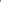 Разъясняют порядок организации личного приема главой Копанского сельского поселения Ейского района.Готовят проекты поручений по рассмотрению аудиосообщений для последующего направления в соответствии с компетенцией в структурные подразделения администрации Копанского сельского поселения Ейского района, территориальные органы федеральных органов исполнительной власти, в иные организации, на которые возложено осуществление публично значимых функций.Работниками  общего  отдела оформляется регистрация  телефонного звонка в журнале , содержащая фамилию, имя, отчество (при наличии) заявителя; номер телефона; содержание  обращения.На аудиосообщения, носящие справочный или консультационный характер, работниками общего отдела самостоятельно даются разъяснения заявителю в устной форме, в журнале  обращение  закрывается с отметкой ”разъяснено”, проект поручения не составляется.Срок рассмотрения аудиосообщения не должен превышать 30 дней. Срок рассмотрения исчисляется в календарных днях. Если окончание срока рассмотрения аудиосообщения приходится на нерабочий день, то днем окончания этого срока считается предшествующий ему рабочий день. В случае необходимости срок рассмотрения аудиосообщения может быть продлен исполнителем в установленном порядке не более чем на 30 дней.4.5 При условии всестороннего и объективного рассмотрения аудиосообщения, а также полного фактического исполнения принятого по нему решения должностное лицо, давшее поручение о рассмотрении аудиосообщения, списывает материалы “в дело", в противном случае должностное лицо, давшее поручение о рассмотрении аудиосообщения, принимает дополнительные меры контроля до полного фактического исполнения принятого решения.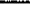 5. Порядок и формы контроля за рассмотрением обращений граждан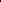 5.1. В администрации Копанского  сельского поселения Ейского района контроль за своевременным и всесторонним рассмотрением обращений граждан, поступающих на имя главы Копанского  сельского поселения Ейского района, осуществляется общим отделом.5.2. Решение о постановке обращений на контроль или «особый контроль» принимается главой Копанского  сельского поселения Ейского района.5.3. На контроль ставятся обращения, в которых сообщается о конкретных нарушениях законных прав и интересов граждан. Постановка обращений на контроль также производится с целью устранения недостатков в работе структурных подразделений администрации Копанского  сельского поселения Ейского района, получения материалов для обзоров обращений граждан, аналитических записок и информации, анализа принятых мер в случае повторных и многократных обращений.5.4. При осуществлении контроля за своевременным рассмотрением обращений граждан проверяется срок рассмотрения обращений, сроки представления документов и материалов, необходимых для рассмотрения обращений, и сроки представления документов и материалов о результатах рассмотрения обращений, поставленных на контроль. 5.5. При осуществлении контроля за всесторонним рассмотрением обращений проверяется наличие необходимых реквизитов документа, анализируется содержание обращения в целях выявления причин нарушения прав, свобод и законных интересов гражданина и подготовки ответа на обращение на предмет: освещения всех вопросов, поставленных в обращении; раскрытия всех установленных обстоятельств; полноты принятых мер, направленных на восстановление и защиту нарушенных прав, свобод и законных интересов гражданина; наличия разъяснений о порядке реализации прав, свобод и законных интересов граждан; наличия ссылок на конкретные нормы права.5.6. Контроль за исполнением поручений по обращениям граждан включает:постановку поручений по рассмотрению обращений граждан на контроль; подготовку оперативных запросов исполнителям о ходе и состоянии исполнения поручений по обращениям;сбор и обработку информации о ходе рассмотрения обращений; снятие обращений с контроля.5.7. Документы и материалы о результатах рассмотрения обращений, поставленных на контроль, подлежат представлению в общий отдел в течение 5 дней со дня исполнения.5.8. В случае выявления несоответствия ответов на обращения, поступившие на имя главы Копанского  сельского поселения Ейского района, критериям, установленным пунктами 4.7, 4.8 Инструкции, начальником общего отдела принимается решение о направлении в течение 10 дней со дня поступления ответа в управление информации о выявленных нарушениях в адрес руководителя соответствующего органа, рассматривавшего обращение, с просьбой принять исчерпывающие меры к устранению выявленных нарушений и недопущению их впредь, а также рассмотреть вопрос о привлечении к дисциплинарной ответственности виновных должностных лиц.5.9. В случае установления недостоверности ответа обращение с проектом ответа направляется исполнителю для принятия мер к устранению нарушений с поручением главы Копанского  сельского поселения Ейского района в течение 10 дней со дня поступления ответа в общий отдел. В поручении могут устанавливаться методы рассмотрения: комиссионно (с обозначением членов комиссии), с выездом на место, с участием заявителя (заявителей) и другие.5.10. Текущий контроль осуществляется путем проведения проверок соблюдения и исполнения должностными лицами, ответственными за организацию работы с обращениями граждан, положений законодательства о рассмотрении обращений граждан и Инструкции.5.11. Граждане вправе направлять в администрацию Копанского  сельского поселения Ейского района предложения, рекомендации по совершенствованию порядка рассмотрения обращений граждан, а также сообщения о нарушениях должностными лицами положений Инструкции, которые подлежат рассмотрению в соответствии с Федеральным законом от 2 мая 2006 г. № 59-ФЗ и Инструкцией.6. Информирование о порядке рассмотрения обращений граждан6.1. Информирование граждан осуществляется в устной, письменной форме (в том числе в форме электронного документа). Должностные лица администрации осуществляют информирование заявителей о графике работы администрации Копанского  сельского поселения Ейского района; о справочных телефонах и почтовых адресах администрации Копанского  сельского поселения Ейского района; об адресе официального сайта администрации Копанского  сельского поселения Ейского района в сети «Интернет», адресе электронной почты; о порядке получения заявителем информации по вопросам организации рассмотрения обращений, в том числе с использованием информационных систем; о порядке, форме и месте размещения информации в печатных и сетевых изданиях.Основные требования к информированию граждан: своевременность, полнота, актуальность, достоверность предоставляемой информации и ясность ее изложения.6.2. Местонахождение администрации Копанского  сельского поселения Ейского района:Почтовый адрес: Мешкова  ул., 28,  ст. Копанская, Ейский район, Краснодарский край, 353675,Режим работы: с 8.00 до 12.00 и с 14.00 до 17.00 часов.Выходные дни: суббота, воскресенье.Телефон «горячей линии» администрации Копанского  сельского поселения Ейского района: 8 (86132) 95 481  (ежедневно, кроме выходных и праздничных дней, с 8.00 до 12.00 и с 14.00 до 17.00 часов).Телефон/факс для приема письменных обращений граждан: 8 (86132)  95 481 .Телефон общего отдела администрации Копанского  сельского поселения Ейского района (общий отдел): 8 (86132)  95 481.Адрес электронной почты администрации Копанского  сельского поселения Ейского района: administracij@mail.ru.Официальный сайт администрации Копанского  сельского поселения Ейского района:  spkopanskoe.ru  в международной сети «Интернет»: .6.3. Информирование граждан в администрации Копанского  сельского поселения Ейского района осуществляется при:непосредственном обращении гражданина лично по телефону, письменно почтой, электронной почтой в администрации; размещении информационных материалов в сети «Интернет» на официальном сайте администрации Копанского  сельского поселения Ейского района.На входе в администрацию Копанского  сельского поселения Ейского района в доступном для обозрения месте размещается вывеска, содержащая информацию о режиме работы администрации.Консультирование граждан осуществляется как в устной, так и в письменной форме.При информировании граждан о ходе и результатах рассмотрения обращений, ответах на телефонные звонки и устные обращения работник общего отдела подробно, в вежливой (корректной) форме информирует граждан по интересующим их вопросам. Если отсутствует возможность ответить на поставленный вопрос, гражданину сообщается телефонный номер, по которому можно получить необходимую информацию. При ответе на телефонный звонок работник администрации  называет наименование отдела, свои фамилию, имя, отчество, замещаемую должность.6.4. На информационном стенде в администрации Копанского  сельского поселения Ейского района размещаются следующие материалы: текст Инструкции; тексты федеральных и краевых законов и других нормативных правовых актов, определяющих порядок рассмотрения обращений граждан, доступ граждан к информации о деятельности государственных органов и органов местного самоуправления; телефоны и график работы, почтовый адрес, адреса электронной почты администрации Копанского  сельского поселения Ейского района; графики приема граждан должностными лицами администрации Копанского  сельского поселения Ейского района и иная информация, касающаяся вопросов рассмотрения обращений граждан.7. Подготовка статистических сведений и аналитических записок о рассмотрении обращений граждан7.1. Целью подготовки статистических сведений и аналитических записок о рассмотрении обращений граждан является изучение актуальных проблем граждан, проживающих на территории Копанского  сельского поселения Ейского района, получение объективной информации о деятельности исполнительных органов власти Копанского  сельского поселения Ейского района по рассмотрению обращений граждан, а также разработка по результатам проведенной информационно-аналитической работы обоснованных предложений по повышению эффективности деятельности исполнительных органов власти Копанского  сельского поселения Ейского района, направленной на защиту законных :интересов и прав граждан.7.2. Специалист администрации Копанского  сельского поселения Ейского района, ответственный за работу с обращениями граждан,   ежеквартально, по итогам полугодия, года  заполняет в соответствующих формах, статистические сведения о результатах рассмотрения обращений граждан и предоставляет статистические данные и пояснительные записки к ним главе Копанского сельского поселения Ейского района , в  отдел по работе с обращениями граждан муниципального образования Ейский район.7.3. При подготовке указанных сведений администрация Копанского  сельского поселения Ейского района, осуществляют в том числе:анализ поступивших письменных и устных обращений граждан; сбор и обобщение информации о количестве поступивших за отчетный период письменных и устных обращений граждан, соблюдении установленных действующим законодательством сроков рассмотрения обращений граждан, характере поставленных в обращениях граждан вопросов, а также о количестве повторных письменных обращений граждан; сбор информации о количестве поступивших жалоб на действия (бездействие) администрации Копанского  сельского поселения Ейского района, структурных подразделений администрации Копанского  сельского поселения Ейского района и их должностных лиц при рассмотрении обращений граждан; сбор информации о количестве поступивших жалоб на действия (бездействие) органов местного самоуправления Копанского  сельского поселения Ейского района и должностных лиц местного самоуправления при рассмотрении обращений граждан.7.4 Аналитический обзор  поступивших письменных и устных обращений граждан ежеквартально  размещается на официальном сайте  администрации Копанского сельского поселения Ейского района в сети ”Интернет” https://spkopanskoe.ru.Начальник общего отдела                                                         Л.В. СкляренкоПриложение 1К Инструкции о порядкерассмотрения обращений гражданАКТ № _______об отсутствии письменных вложений в заказных письмахс уведомлением и в письмах с объявленной ценностьюот «____»________________20___г.	Комиссия в составе______________________________________________(фамилия, инициалы и должности лиц, составивших акт)составила настоящий акт о нижеследующем:_________________ в администрацию Копанского сельского поселения(число, месяц, год)Ейского района поступила корреспонденция с уведомлением за № ___________ от гражданина _____________________________________________________, 				(фамилия, имя, отчество (при наличии))проживающего по адресу:______________________________________________	При вскрытии почтового отправления обнаружено отсутствие письменного вложения.		Настоящий акт составлен в 2 подлинных экземплярах.		Подписи:     __________________________	_________________                                            (подпись, дата)	                        Инициалы, фамилия 				__________________________	_________________                                            (подпись, дата)	                        Инициалы, фамилия  				__________________________	_________________                                            (подпись, дата)	                        Инициалы, фамилия               Начальник общего отдела                                                 Л.В. Скляренко                                                                Приложение 2К Инструкции о порядке рассмотрения обращений гражданАКТ № _______О недостаче документов по описи корреспондента в заказных письмах с уведомлением и в письмах с объявленной ценностьюот «____»________________20___г.	Комиссия в составе______________________________________________(фамилия, инициалы и должности лиц, составивших акт)составила настоящий акт о нижеследующем:_________________ в администрацию Копанского сельского поселения(число, месяц, год)Ейского района поступила корреспонденция с уведомлением за № ___________ от гражданина _____________________________________________________, 				(фамилия, имя, отчество (при наличии))проживающего по адресу:______________________________________________	При вскрытии почтового отправления обнаружено недостача перечисленных автором письма в описи на ценные бумаги, а именно:		Настоящий акт составлен в 2 подлинных экземплярах.		Подписи:     __________________________	_________________                                            (подпись, дата)	                        Инициалы, фамилия 				__________________________	_________________                                            (подпись, дата)	                        Инициалы, фамилия  				__________________________	_________________                                            (подпись, дата)	                        Инициалы, фамилия               Начальник общего отдела                                              Л.В. Скляренко                                                                 Приложение 3К Инструкции о порядке рассмотрения обращений гражданАКТ № _______о наличии приложений к обращению, не являющихся подтверждением изложенных в нем доводовот «____»________________20___г.	Комиссия в составе______________________________________________(фамилия, инициалы и должности лиц, составивших акт)составила настоящий акт о нижеследующем:_________________ в администрацию Копанского сельского поселения(число, месяц, год)Ейского района поступила корреспонденция с уведомлением за № ___________ от гражданина _____________________________________________________, 				(фамилия, имя, отчество (при наличии))проживающего по адресу:______________________________________________При вскрытии почтового отправления обнаружены документы и материалы, не являющиеся подтверждением доводов, изложенных в обращении, а именно:___________________________________________________________________________________________________________________________________________________________________________________________________________		Настоящий акт составлен в 2 подлинных экземплярах.		Подписи:     __________________________	_________________                                            (подпись, дата)	                        Инициалы, фамилия 				__________________________	_________________                                            (подпись, дата)	                        Инициалы, фамилия  				__________________________	_________________                                            (подпись, дата)	                        Инициалы, фамилия               Начальник общего отдела                                               Л.В. Скляренко                                                                 Приложение 4К Инструкции о порядке рассмотрения обращений гражданАКТ № _______о вложении оригиналов документов в заказных письмах с уведомлением и в письмах с объявленной ценностьюот «____»________________20___г.	Комиссия в составе__________________________________________________________________________________________________________________(фамилия, инициалы и должности лиц, составивших акт)составила настоящий акт о нижеследующем:_________________ в администрацию Копанского сельского поселения(число, месяц, год)Ейского района поступила корреспонденция с уведомлением за № ___________ от гражданина _____________________________________________________, 				(фамилия, имя, отчество (при наличии))проживающего по адресу:______________________________________________При вскрытии почтового отправления обнаружены документы, а именно:___________________________________________________________________________________________________________________________________________________________________________________________________________Полученные документы и (или) вещи (нужное заполнить):Возвращены: ______________________________________________________(номер заказного почтового отправления)Переданы для вручения:______________________________________________                                (наименование органа местного самоуправления)Оставлены на хранении до востребования:______________________________                                                                                    (наименование места хранения)		Настоящий акт составлен в 2 подлинных экземплярах.		Подписи:     __________________________	_________________                                            (подпись, дата)	                        Инициалы, фамилия 				__________________________	_________________                                            (подпись, дата)	                        Инициалы, фамилия  				__________________________	_________________                                            (подпись, дата)	                        Инициалы, фамилия               Начальник общего отдела                                                     Л.В. Скляренко                                                              Приложение 5К Инструкции о порядке рассмотрения обращений гражданГлаве администрацииКопанского сельскогопоселения Ейского района(инициалы, фамилия)УВЕДОМЛЕНИЕО прекращении перепискиНа основании части 5 статьи 11 Федерального закона от 2 мая 2006 года №59-ФЗ «О порядке рассмотрения обращений граждан Российской Федерации» прошу дать разрешение прекратить переписку с ____________________________________________________________________________________________(Ф.И.О. заявителя)по вопросу_________________________________________________________в связи с тем, что в письменном обращении заявителя не содержится новых доводов или обстоятельств, а на предыдущие обращения:1. _____________________________________________________________(дата, номер)2. _____________________________________________________________ (дата, номер)3. _____________________________________________________________(дата, номер)давались подробные письменные ответы (копии ответов прилагаются). Приложение: на __ л., в ___ экз.(должность)  ___________________ (подпись) (инициалы, фамилия)_________Начальник общего отдела                                                  Л.В. Скляренко                                                               Приложение 6К Инструкции о порядке рассмотрения обращений гражданКАРТОЧКА ЛИЧНОГО ПРИЕМА№__________________от________________20_______г.Ф.И.О.посетителя______________________________________________________________________Адрес, телефон, электронный адрес___________________________________________________________________________Дата приема_____________________________________________________________________Содержание вопроса______________________________________________________________________________________________________________________________________________________________________________________________________________________________________________________________________________________________________________Исполнитель_____________________________________________________________________________________________________________________________________________________Резолюция______________________________________________________________________________________________________________________________________________________________________________________________________________________________________Срок исполнения_________________________________________________________________АвторРезолюции__________________________________________(подпись)Когда фактически Рассмотрено_____________________________________________________________________________________________________________Содержание (результатрассмотрения)___________________________________________________________________________________________________________________________________________________________________________________________________________________________________Снял с контроля_____________________________________ (подпись)Начальник общего отдела                                                      Л.В. СкляренкоПриложение 7К Инструкции о порядке рассмотрения обращений гражданФОРМАжурнала регистрации письменных обращений гражданНачальник общего отдела                                                         Л.В.Скляренко Приложение 8К Инструкции о порядке рассмотрения обращений гражданФОРМАжурнала регистрации приема обращений по телефону «горячей линии»Начальник общего отдела                                                              Л.В. Скляренко от                                                                     №Дата передачи исполнителюКому направленоПримечанияДатапоступленияписьма (дата регистрации №)п/п(он же номер регистрации)Ф,И,О,заявителя и адрес его места жительстваФорма обращения(письмо, телеграмма, интернет)Вид обращения(жалоба, предложение, заявление, запрос)Из какого органа поступилообращение, №, датаКраткое содержание обращенияШифр вопроса, содержащегося в обращенииКому порученорассмотретьСрок рассмотренияКогда фактическирассмотреноРезультатрассмотренияРезультатрассмотренияРезультатрассмотренияРезультатрассмотренияКраткое содержание обращенияШифр вопроса, содержащегося в обращенииКому порученорассмотретьСрок рассмотренияКогда фактическирассмотреноразъясненподдержанонеподдержанопринятымеры№
п/пДата приема звонка     Фамилия, имя, отчествоАдресСодержание вопросарезультат рассмотрения